New Life At CalvaryCommunion SundayMarch 3, 2024Prelude:  Kerry HollandWelcome /Opening prayer Selection: “Lift Up The Name of the Lord”Scripture: Yvonne Sims   OT:   Isaiah 43:10-13   NT:  John 18:15-17Offering:   Special Selection: “Let Us Break Bread Together” Mr. Joseph AllenMessage: Sunday’s Coming: “Do You Love Me?”  Pastor KellieSelection: “This I Believe”Sacrament of Holy CommunionBrief AnnouncementsBenediction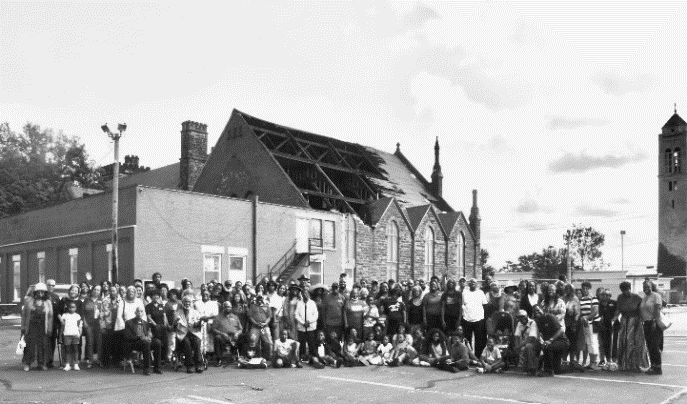 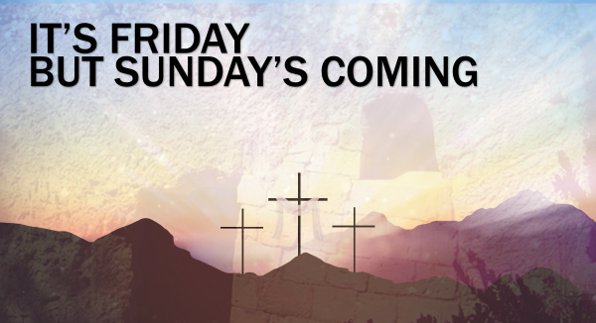 Church Purpose Statement. In Response to God’s love, Our purpose is to love others, Teach the Word of God, and Reach the World for Christ. Therefore, as a Covenant Partner, I will invite others to come and join me in worship. I will be a part of a small group bible fellowship to grow in Christ. I will serve in the ministry with my gifts and talents. I will do my part in faithfully giving my tithes and offerings to keep the ministry of Jesus Christ alive in the World. I will love all those who enter our doors and accept them in our midst.Lift Up the Name of the Lordby Shekinah GloryWe've come to lift up the name of the Lord
And sing praises, praises
Lift up the name of the Lord
And sing praises, praises
Oh magnify the Lord with me
Let us exalt His Name
Lift up the name of the Lord
And sing praises, praisesRepeat (3xs)

Higher and Higher
Come on and lift Him, come on and lift Him
RepeatHigherSelection: “This I Believe”I believe in God our FatherI believe in Christ the SonI believe in the Holy SpiritOur God is three in oneI believe in the resurrectionThat we will rise againFor I believe in the Name of JesusCommunion Service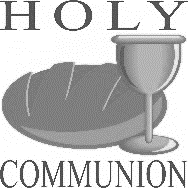 (Examination of our Hearts)L.  Here what Jesus Christ promises: Happy are those who hunger and thirst for what is right. They shall be satisfied.P.  Jesus said, “I am the bread of life. The one who comes to Me will never be hungry.  The one who believes in Me will never thirst.L.  This is also the word of the Lord: “All those whom I love, I correct and discipline.  Therefore, shake off your complacency and repent. See I stand knocking at the doorIf anyone listens to My voice and opens the door, I will go in and dine.”P.  Let us open our hearts to the Lord. Let us open every door of our lives to God.L.  Lift up your hearts.P.  We lift them to the Lord.L.  Holy God: We praise You for Your Son Jesus, who shared our weakness, and was tempted in every way as we are; Who obeyed You by suffering and dying for us. You have raised Him to rule The world and have given Jesus a name above every name, Lord And Christ. We praise Him, and we glorify You.  Great God our Creator.P.  Now give us Your Spirit in the breaking of bread and sharing of the cup, So that by Your    power, we may be drawn together and made one with Jesus, Who is the Way, the Truth, and the Life.Unison: Our Father, who art in heaven, hallowed be Thy Name. Thy kingdom come. Thy will be done on earth as it is in heaven. Give us this day, our daily bread. And forgive us our debts, as we forgive our debtors; and lead us not into temptation. But deliver us from evil. For thine is the kingdom and the power and the glory forever. Amen.The Words of Institution ~ The DistributionPrayer of Thanksgiving: (Unison)Bountiful God, we give you thanks that you have refreshed us at your table by granting us the presence of Christ.  Strengthen our faith, increase our love for one another, and send us forth into the world in courage and peace, rejoicing in the power of the Holy Spirit. AmenThank You LordThank You, Lord, thank You, Lord,Thank You Lord,I just want to thank You, Lord.Been so good, been so good,Been so good,I just want to thank You, LordAnnouncementsHallelujah! We passed our first environmental test. Our kitchen, Fellowship Hall, Chapel, Offices, and Bathrooms are clean. We are developing a plan to reenter the spaces.  So, hold on, we will share the details. The Month of March will be the move into some spaces. We are still waiting on the Sanctuary and we still do not have access upstairs.Thanks to everyone who attended the Leadership Conference on yesterday.A Special thanks to Bethany Covenant Church who donated many items for our future Nursery and Youth Church Space. Please pray for this church as they have closed their doors and are seeking new places to worship. Come “hop” through the parking lot and collect eggs/candy. Saturday, March 23, 2024. From 12 Noon – 2:00pm.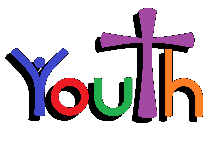 Please sign up with Pastor Antonia to be on the Car List.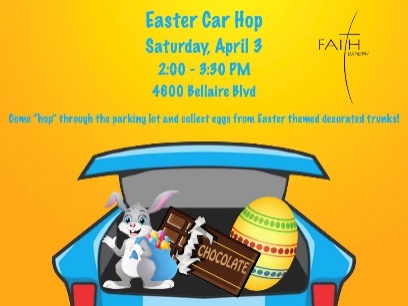 Anyone that would like to help with Easter Planning, please see Pastor Antonia.Anyone interested in playing bells or participating in a skit and any youth interested in dancing or singing for the Easter season, please see Pastor Antonia.Palm Sunday, March 24, 2024 in the gym.Maundy Thursday, March 28, 2024 in the gym 6pm-7pm.Good Friday Service, March 29, 2024 Bridge City Church 7:00pm. 3381 Fulton Rd., Cleveland, OH 44109Holy Saturday, March 30, 2024 St. Mark’s Presbyterian Church. 2211 Chagrin Blvd., Cleveland, OH 44122 12:00 Noon.Covenant Partners Marvin & Cassandra Rogers’ father, James W. Rogers service will be held on Saturday, March 9, 2024.  Wake at 10 a.m. – Service at 11 a.m. Natchez Trace Funeral Home, 759 Highway 51, Madison, MS. 39110. Military Burial Monday, March 11, 2024. Please continue to keep the entire family in your prayers.To My Church Family: Thank you for remembering my birthday again this year. Thank you all for my cards and gifts because of you all I am able to donate to heating and cooling, something we all can enjoy. Thank you all for singing the birthday song for Emma and I. It was so beautiful it made me fill important and spiritually loved. Margaret Mallory ~ Gods got our back. Genesis 22:13-14 Happy Birthday and Happy AnniversaryThis Week March 3, 2024Sharon Grice-Williams 3rd Kadira Gulley 3rd Averee Thomas 5th Alfred Haywood 8th Galel Gulley 9th Scripture Readers Month of MarchYvonne Sims 3rd LaTonya Deane 10th Andrea Billups 17th Patricia Townsend 24th Diane Owens-Hall 31st Life Connect Classes Youth Zoom Classes on Mondays Faith, Hope and Love Teacher (Pastor Antonia Martin)(Grades PK-K) 2-5 years (6:00-6:30 pm)(Grades 1-3) 6-8 years (6:30-7:30 pm)(Grades 4-6) 9-12 years (7:30-8:30 pm)(Grades 7-12) 13-17 years (8:30-9:30 pm.) Zoom ID: 832 7903 1773 PC: 092683Monday 6:30 pm (Adult Class) Jesus In The Secular Word Ben PierceTeachers: Marvin Rogers and Andrea BillupsZoom Meeting 891-1091-7393/2020 Zoom Call In 1-312-626-6799 891-1091-7393 # # 2020#2nd Tuesday 7:30 pm (Women) Monthly starting Jan. 9, 2024, Feb. 13, 2023, March 12, 2023Teacher: Helen Britt (Women with a Heart Bent Toward God) Zoom Meeting 879-0241-3084/2020Wednesday 7:30 pm (Adult Class) Found: exploring your true identity and purpose revealed by Jesus. Teacher: Pastor Antonia (Zoom Meeting 829-8003-5837/2020Zoom Call In 1-312-626-6799 829-8003-5837 # # 2020#Wednesday 7:30 pm (Adult Class)  Faith Hope and Love – Examining Our Faith  Teacher:  Sylvia Fields Zoom Meeting 865-9998-5439/54321Zoom Call In 1-301-715-8592 ID: 865-9998-5439 # # PW: 54321 #Wednesdays 7:00 pm (Adult Class) Teachers: Reginald Woods – EphesiansIn person in the gym.Wednesdays 7:00 pm (Adult Class) Teacher: Pastor Toby Emeritus (The Chosen Epoxides 7 & 8) Zoom Meeting 334-158-729/2020 Zoom Call In 1-312-626-6799 334-158-729# # 2020#Read The Bible in One Year/ 52 weeks/ 365 daysWe will be using the NIV Version - Teacher: Pastor KellieMeetings 1st, 3rd, 4th & 5th Tuesday of the monthMeeting ID: 82097918709 PW: 605886Phone# 13126266799 82097918709 # # 605886 #Special Offerings1st Sunday – Deacon’s Offerings2nd Sunday – Prison Ministry3rd Sunday – Rotolu Orphanage Nigeria4th Sunday – Two Cents A Meal5th Sunday – Above & BeyondSermon Series for March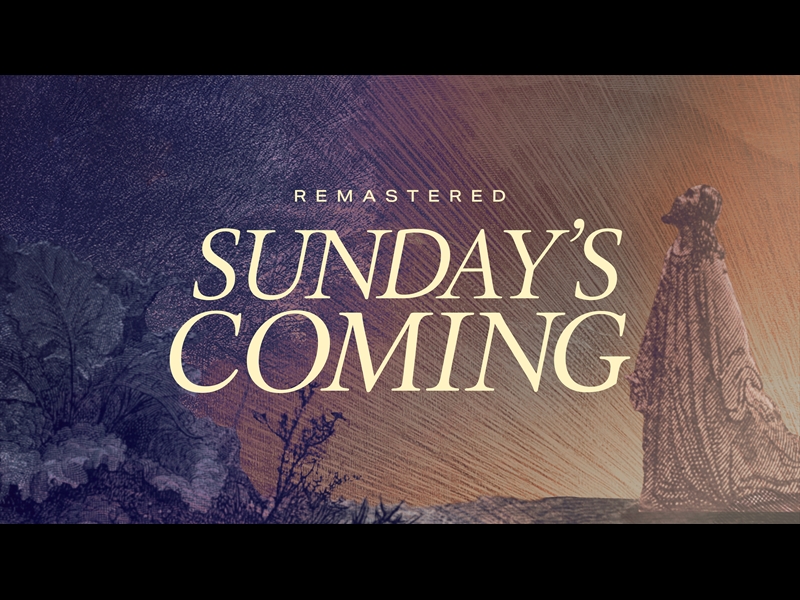 Week 1: Do You Love Me?Week 2: If You Would Have Been ThereWeek 3: Abundant Life/Unity In HimWeek 4: Empty Tomb (Psalm Sunday)Week 5: The Promise of Heaven (Easter Sunday!)EASTER LILIES/TULIPS IN HONOR & MEMORYLilies and Tulips in Honor/Memory $8.00Sign Up sheet on the table.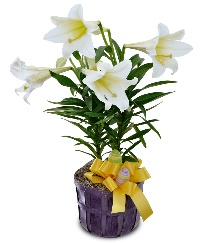 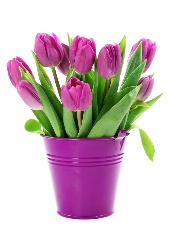 Candy, Candy, Candy!!!!! It’s that time of year again. It’s time for Easter Candy! Kids need candy for Easter baskets on March 31st. Please give candy to Pastor Antonia beginning now until March 24th, Palm Sunday. Thanks so much! Lily Women’s MinistryGrace Communion Cleveland20th Anniversary – LiLY Women’s ConferenceApril 26-28, 2024. We invite you to come join us at the Embassy Suites by Hilton Cleveland/Rockside.Inspirational Speakers: Robyn Dykstra & Rose HamrickPlease see Diane Owens-Hall and Jessica FranklinDanielCome Join UsLancaster County PennsylvaniaPrice Includes: Roundtrip Barons Motor Coach TransportationOutstanding Live Stage ProductionSight & Sound Theater“DANIEL”Fairfield Inn & SuitesOne Night Hotel Accommodations(Breakfast included)DINNER: Miller’s SmorgasbordShopping: Kitchen Kettle Village,Tanger Outlets MallLunch: Bird-in-Hand SmorgasbordShopping: Hershey’s Chocolate World$365Deposit of $85.00 due ASAPMake checks or money orders payable to “TRAVEL by YOU”See Laureen Beach 216-526-8511or Margaret Board 216-320-2928The 2024 primary election in Ohio is scheduled for March 19. On this day, voters will determine the Republican and Democratic candidates who will appear on the ballot in the November general presidential election. Additionally, there will be a primary to determine the candidates for a special election in Ohio’s 6th Congressional district1.Early Voting: Early in-person voting for the March 19 Primary Election begins on Wednesday, February 21 (including the Saturday and Sunday before Election Day). Here are the early voting days and hours: March 4 – March 8: 8:00 a.m. – 5:00 p.m.March 9: 8:00 a.m. – 4:00 p.m.March 11: 7:30 a.m. – 7:30 p.m.March 12: 7:30 a.m. – 8:30 p.m.March 13 – March 15: 7:30 a.m. – 7:30 p.m.March 16: 8:00 a.m. – 4:00 p.m.March 17: 1:00 p.m. – 5:00 p.m.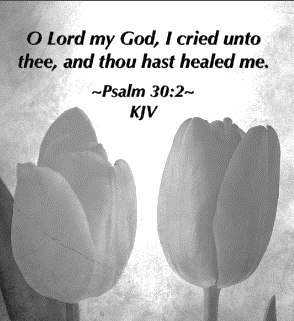 Sick & Recuperating Shut InPlease send a card, call, pray for, and support our Sick and Shut ins and recuperating brothers and sisters in Christ. Thank you.Rev. Joseph Banaci (12007 Chesterfield, Cleveland, OH 44108)Jennie Brown (1783 East 227th St, Euclid, OH 44117 216.785.9295)Stanette (Brown) Israel (19205 Lanbury Ave, Warrensville, OH 44122) 216-798-6223 cell: 216.941.5211)Bessie Bryant (Jennings Rehab Center, 10210 Granger Rd, #367 Garfield Hts 44125 216-246-3453)Minnie Doaty (12005 Ablewhite Ave, Clev., OH 44108)Natalie Franklin (daughter of Julie Wright cards only) 6615 Kennedy Ave, Cincinnati, OH 45213Alfred Haywood (St. Augustine 7801 Detroit Ave, Rm 421, Cleveland, OH 44102)Robin Hill (Falling Water Healthcare Center, RM 241D, 18840 Falling Water Rd. Strongsville, OH 44136)Glynn Jackson (13717 Southview Clev., OH 44120 216-921-3788)LaDonna Jessup (Home 216-255-7693)Kent Kelton (9308 Empire, Cleveland, OH 44108 216-287-0469)Mildred Little (1344 East 90th St., Cleve., OH 44106)Margaret Mallory (7829 Euclid Ave #809, Clev, OH 44103)Georgia Naylor (Mount St. Joseph Nursing Home, 21800 Chardon Road #505, Cleveland, OH 44117)Elosie Payne (Jennings Rehab Center, 10204 Granger Road, Rm 110 Garfield Hts 44125)Martha Robinson (438 East 14th St., 1st Floor Front, Erie, PA 16503)Fannie Ruffin (8164 Dartmoor Rd, Mentor, OH 44060)Edna Swoope (27100 Cedar Rd Rm B115, Beachwood, OH 44122)Brenda White (West Park Commons 4106 Rocky River Dr, Apt 207, Clev., OH 44135 216-377-7314)Delois Williams (1007 East Blvd, Cleveland, OH 44108)Janet Williams (10516 Elgin Ave., Clevland, OH 44108)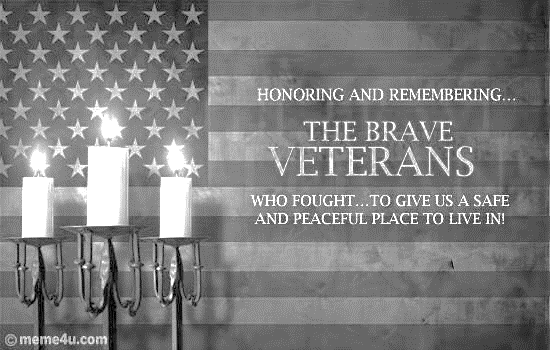 The White pillars candle in the chancel is a reminder for us to pray for the safety of all the men and women serving in the military. It reminds us to pray for peace in our land and all lands.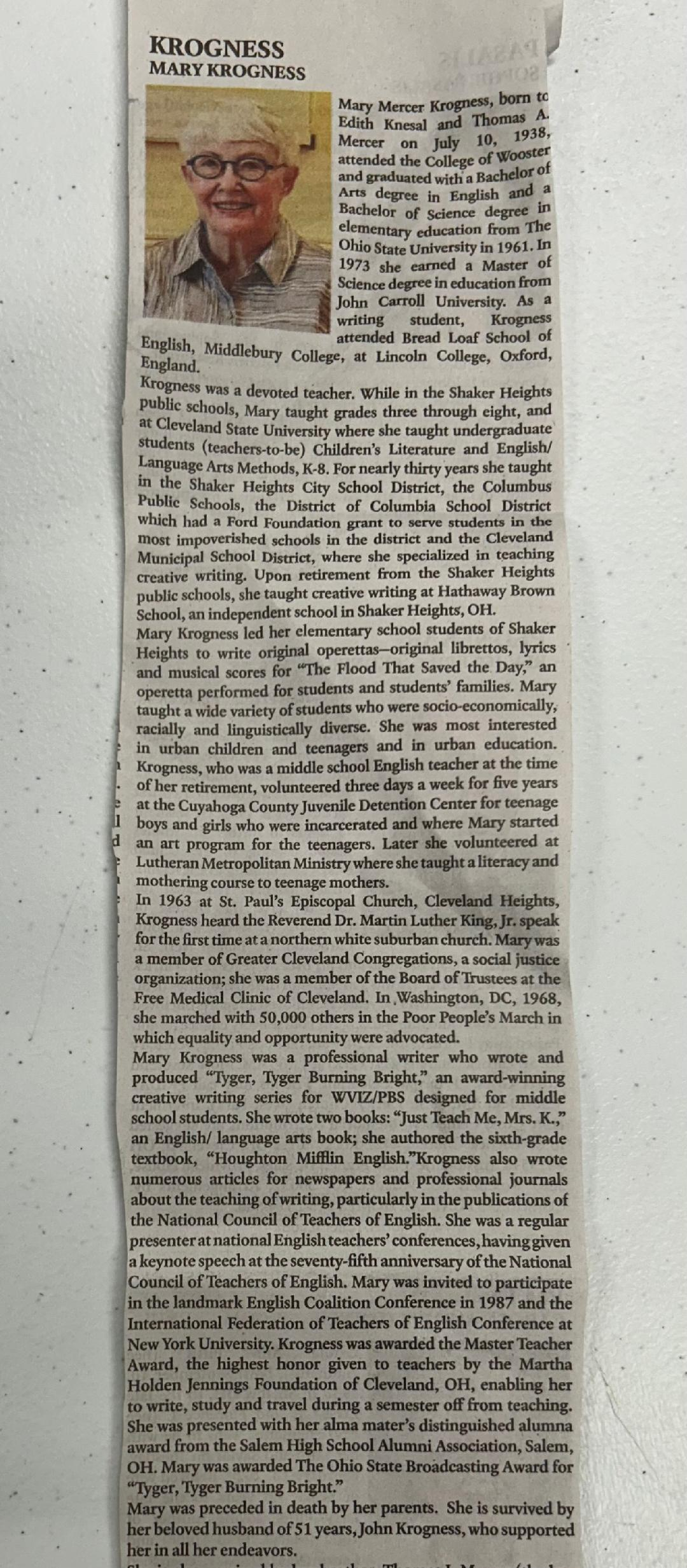 